PROGETTO: “CONTRASTO ALLA POVERTÀ E ALL’EMERGENZA EDUCATIVA”REGISTRO PRESENZE STUDENTI PER IL LABORATORIO  “______________________________________”Esperto esterno:____________________Tutor:____________________________Data________________________________Firma Esperto esterno:__________________________________Firma Tutor:__________________________________________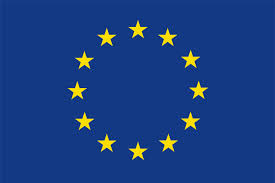 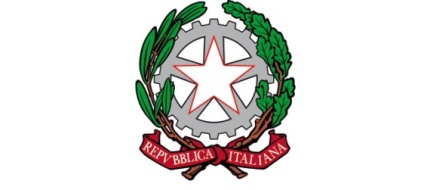 ISTITUTO PROFESSIONALE DI STATO PER I SERVIZI SOCIALI“Francesca Laura MORVILLO FALCONE”Via Giuseppe Maria Galanti, 1 – 72100 Brindisi – Tel. 0831/513991COD. MEC.: BRRF010008 – C.F. 80001890740COD. UNIVOCO: UFBPFN – CODICE IPA: istsc_brrf010008Sito web: www.morvillofalconebrindisi.edu.it peo:brrf010008@istruzione.it – pec: brrf010008@pec.istruzione.it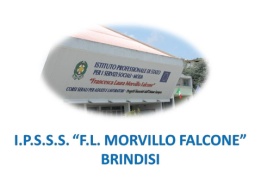 COGNOMENOMEORA INGRESSOFirma studenteORAUSCITAFirma studenteTotale ore